Vocabulary: Rotations, Reflections, and Translations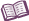 VocabularyImage – a figure that has been transformed, compared to the original figure (the preimage).Preimage – the original figure, before being transformed.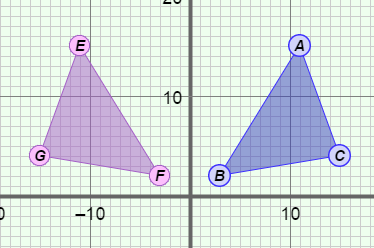 Reflection – a mirror image.In the figure shown to the right, ΔEFG is the reflection of ΔABC over the y-axis, so ΔEFG is a mirror image of ΔABC.The y-axis is called the line of reflection.Rotation – a turn of a figure about a point.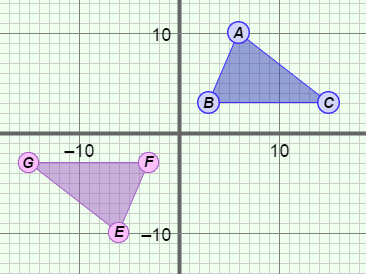 In the figure shown to the right, the preimage, ΔABC, has been rotated 180° about the origin to get the image, ΔEFG.Transformation – a change in the size, shape, direction, or position of a figure.Transformations that don’t change the size or shape of images are isometric, and include reflections, rotations, and translations.Other transformations such as dilating (resizing) are not isometric.Translation – a movement of a figure from one place to another.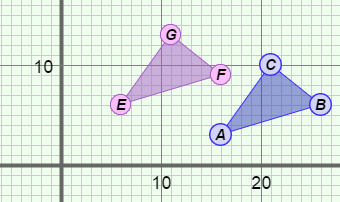 In the figure shown to the right, the preimage, ΔABC, has been translated 10 units to the left and 3 units up to get the image, ΔJKL.